 1.  Check service information for the specified method to follow to adjust linkages and     cables.  Describe the recommended procedure.  __________________________________	____________________________________________________________________	____________________________________________________________________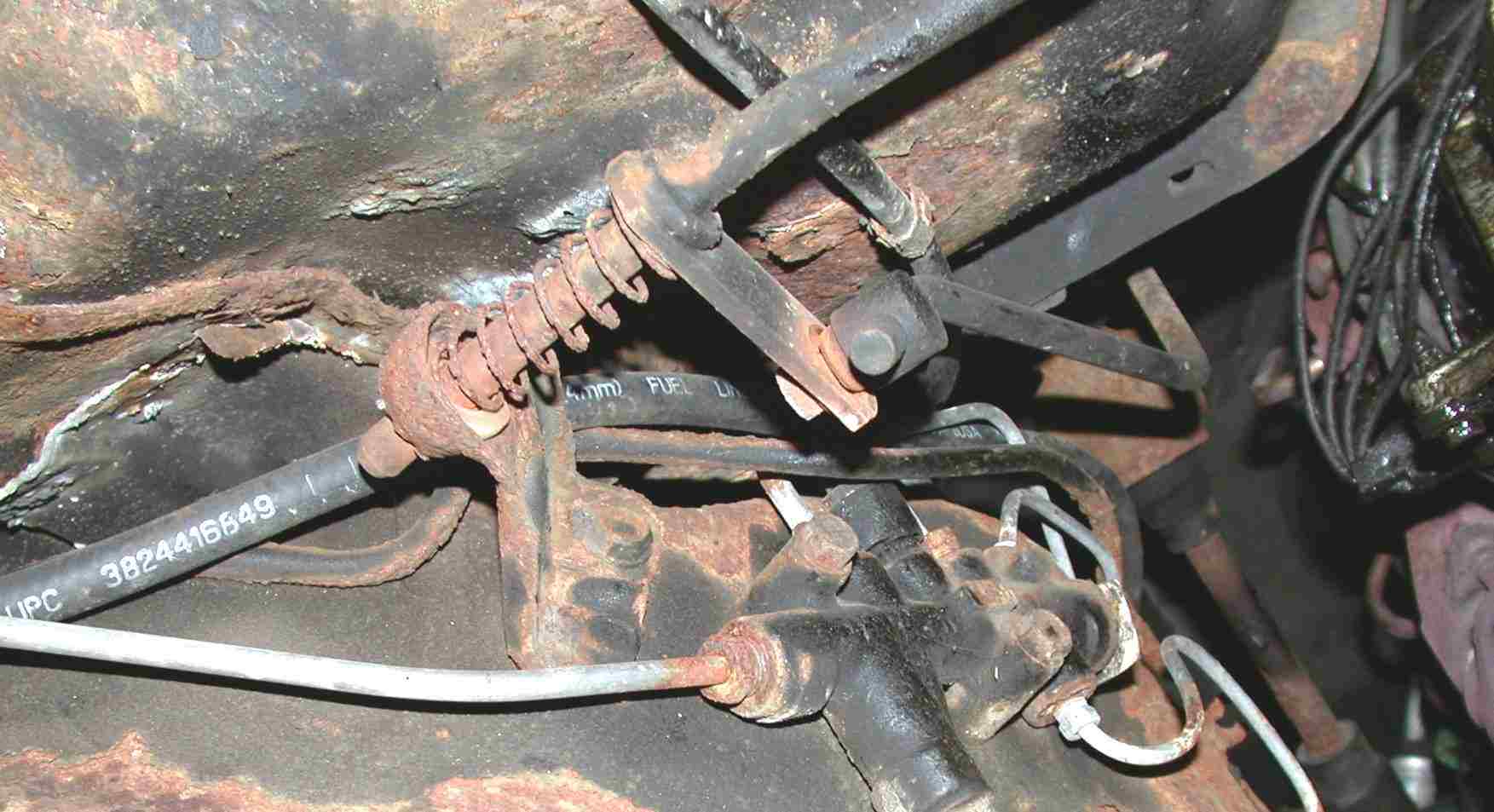 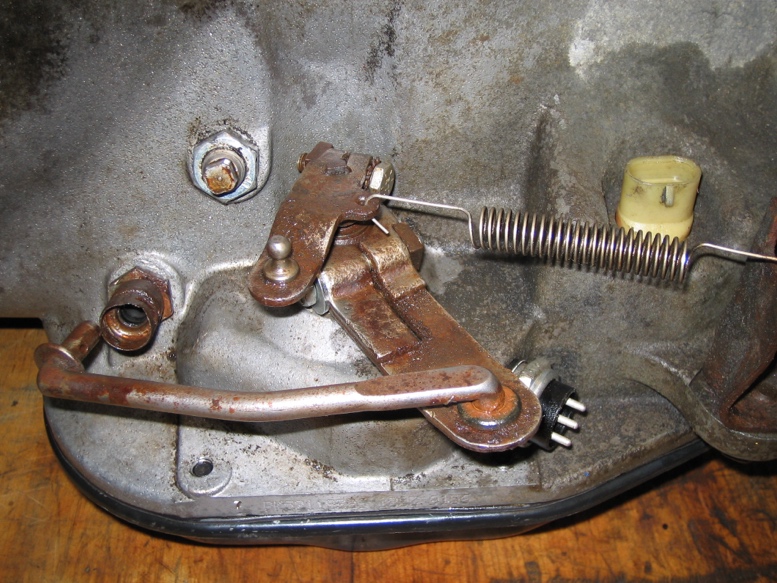  2.  Describe the results of the inspection.		____________________________		____________________________		____________________________ 3.  Was a linkage adjustment needed?		Yes       No 		If yes (describe) ______________		____________________________		____________________________